T.C. SAKARYA UYGULAMALI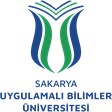 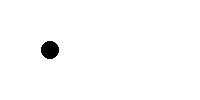 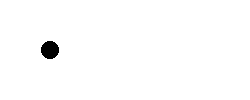 BİLİMLER ÜNİVERSİTESİ TURİZM FAKÜLTESİİŞ SÜREÇLERİ31) TEK DERS SINAVI İŞLEMLERİ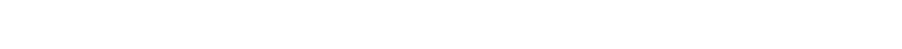 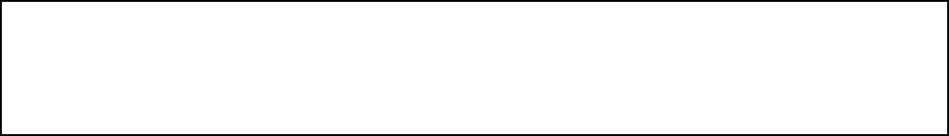 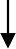 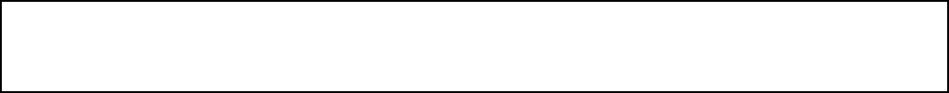 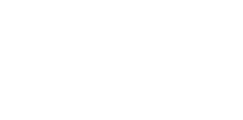 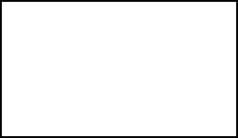 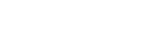 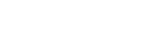 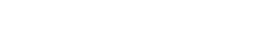 SÜREÇ ADITek Ders Sınavı SüreciTek Ders Sınavı SüreciTek Ders Sınavı SüreciSÜREÇ NO31TARİH01.01.2024SÜRECİN SORUMLUSUBölüm BaşkanlarıBölüm BaşkanlarıBölüm BaşkanlarıSÜREÇ ORGANİZASYON İLİŞKİSİBölüm Başkanları, Dersi Veren Öğretim Elemanı, Öğrenci, Öğrenci İşleri, Yönetim KuruluBölüm Başkanları, Dersi Veren Öğretim Elemanı, Öğrenci, Öğrenci İşleri, Yönetim KuruluBölüm Başkanları, Dersi Veren Öğretim Elemanı, Öğrenci, Öğrenci İşleri, Yönetim KuruluÜST SÜRECİÖğrenci İşleri SüreciÖğrenci İşleri SüreciÖğrenci İşleri SüreciSÜRECİN AMACIÖğrencilerin Mezun Olabilmeleri İçin Başarısız Bir DerslerininKalması Halinde Başarısız Dersi İçin Tek Ders Sınav Hakkı Vererek Mezun Olmalarını SağlamakÖğrencilerin Mezun Olabilmeleri İçin Başarısız Bir DerslerininKalması Halinde Başarısız Dersi İçin Tek Ders Sınav Hakkı Vererek Mezun Olmalarını SağlamakÖğrencilerin Mezun Olabilmeleri İçin Başarısız Bir DerslerininKalması Halinde Başarısız Dersi İçin Tek Ders Sınav Hakkı Vererek Mezun Olmalarını SağlamakSÜRECİN SINIRLARIÖğrencinin Tek Ders Sınavına Girmek İçin Dilekçe vermesi ileBaşlar, Tek Ders Sınav Sonuçlarının Öğrenci Bilgi Sistemine Girilmesi İle Sona Erer.Öğrencinin Tek Ders Sınavına Girmek İçin Dilekçe vermesi ileBaşlar, Tek Ders Sınav Sonuçlarının Öğrenci Bilgi Sistemine Girilmesi İle Sona Erer.Öğrencinin Tek Ders Sınavına Girmek İçin Dilekçe vermesi ileBaşlar, Tek Ders Sınav Sonuçlarının Öğrenci Bilgi Sistemine Girilmesi İle Sona Erer.SÜREÇ ADIMLARIMezun Olmak İçin Bir Dersi Kalan Öğrenci Tek Ders Sınavına Girmek İçin Dilekçe Yazar. Dilekçeyi Danışmanı Onaylar. Öğrenci Dilekçeyi Evrak Kayıta Verir.Evrak Kayıt Bölüm Sekreterliğine Ulaştırır. Bölüm Başkanlığı Dilekçeleri İnceler ve Yönetim Kuruluna Sunar.Durumları Uygun Olan Öğrencilerin Dilekçelerini Yönetim Kuruluna Sunar.Tek Ders Sınavına Girecek Öğrencilerin Dilekçeleri Yönetim Kurulunca Uygun Bulunursa Öğrenciler Tek Ders Sınavına Girerler.Bölüm Başkanlığınca İlan Edilen Gün ve Yerde İlgili Öğretim Elemanınca Tek Ders Sınavı Yapılır.Öğretim Elemanı Sisteme Notu Girer.Sınav Evraklarını İmza Karşılığı Bölüm Sekreterliğine Teslim Eder.Mezun Olmak İçin Bir Dersi Kalan Öğrenci Tek Ders Sınavına Girmek İçin Dilekçe Yazar. Dilekçeyi Danışmanı Onaylar. Öğrenci Dilekçeyi Evrak Kayıta Verir.Evrak Kayıt Bölüm Sekreterliğine Ulaştırır. Bölüm Başkanlığı Dilekçeleri İnceler ve Yönetim Kuruluna Sunar.Durumları Uygun Olan Öğrencilerin Dilekçelerini Yönetim Kuruluna Sunar.Tek Ders Sınavına Girecek Öğrencilerin Dilekçeleri Yönetim Kurulunca Uygun Bulunursa Öğrenciler Tek Ders Sınavına Girerler.Bölüm Başkanlığınca İlan Edilen Gün ve Yerde İlgili Öğretim Elemanınca Tek Ders Sınavı Yapılır.Öğretim Elemanı Sisteme Notu Girer.Sınav Evraklarını İmza Karşılığı Bölüm Sekreterliğine Teslim Eder.Mezun Olmak İçin Bir Dersi Kalan Öğrenci Tek Ders Sınavına Girmek İçin Dilekçe Yazar. Dilekçeyi Danışmanı Onaylar. Öğrenci Dilekçeyi Evrak Kayıta Verir.Evrak Kayıt Bölüm Sekreterliğine Ulaştırır. Bölüm Başkanlığı Dilekçeleri İnceler ve Yönetim Kuruluna Sunar.Durumları Uygun Olan Öğrencilerin Dilekçelerini Yönetim Kuruluna Sunar.Tek Ders Sınavına Girecek Öğrencilerin Dilekçeleri Yönetim Kurulunca Uygun Bulunursa Öğrenciler Tek Ders Sınavına Girerler.Bölüm Başkanlığınca İlan Edilen Gün ve Yerde İlgili Öğretim Elemanınca Tek Ders Sınavı Yapılır.Öğretim Elemanı Sisteme Notu Girer.Sınav Evraklarını İmza Karşılığı Bölüm Sekreterliğine Teslim Eder.SÜREÇ PERFORMANS GÖSTERGELERİPerformans GöstergesiPerformans GöstergesiPerformans GöstergesiSÜREÇ PERFORMANS GÖSTERGELERİTek Ders Sınavına Giren Öğrenci SayısıTek Ders Sınavına Giren Öğrenci SayısıTek Ders Sınavına Giren Öğrenci Sayısı